	The Jane Schieber Laskowski 	Kickstart Scholarshipof The Erie Community FoundationAPPLICATION DEADLINE – April 15The Erie Community Foundation is pleased to accept applications for the Jane Schieber Laskowski Kickstart Scholarship.The purpose of this scholarship is to assist one student attending any qualified two-year program based in Erie County, while maintaining part-time employment. Candidate must maintain 6 credit hours minimum, per session/semester and a “C” average in every class. Preference will be given to candidates who are 21 or older.  Applications must include the following: 1.	A completed application form2.	An official academic transcript of applicant’s most recent grades (if already in enrolled in program)3.	One letter of recommendation 4.	350-500 word essay demonstrating qualification/need of scholarship5.	Completed Financial Information formName 								   Birth Date   				                             Home address 											City 					State ____________ Zip 		_ U. S. Citizen   Yes         No  Home Phone _____________________________ E-Mail 						High School Attended 	 Year Graduated			Trade/Vocation or College/University in which you are currently enrolled  			   	Field of Study 						      Projected graduation date                      	Place of Employment 				                       Hours worked per week 			Financial InformationEstimated College/Vocational Expenses:		Tuition	$							Room/Board	$			                         	Other	$							                                     		Total					$			                                     Existing Sources of Funds available for College/Vocational:		Family	$						                                     	Personal	$							(savings, earnings, etc.)	Scholarships/grants	$					                                     	Loans	$								                                        	Total	$							                             This application should be submitted to the Erie Community Foundation no later than April 15th.  Signature				Date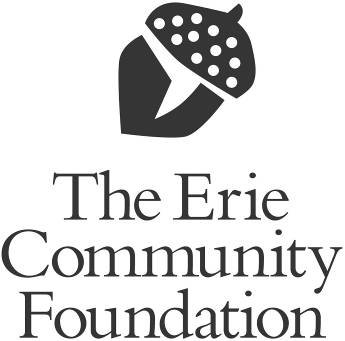 459  Helping today…Shaping tomorrow